       Об итогах проведения районного конкурса   творческих работ учащихся «#ВместеЯрче».        В целях расширения знаний о современных энергосберегающих технологиях в области освещения, источниках света и световых явлениях у детей и молодёжи, в соответствии с утверждённым начальником отдела образования Положением с 28.09.2020г. по 09.10.2020г проводился районный конкурс творческих, проектных и исследовательских работ учащихся «#ВместеЯрче».На конкурс были представлены  работы из 3 ОУ города  (СОШ № 9, с.Сошки, ЦРТДЮ).Согласно Положению о конкурсе все работы оценивались в номинации: «Рисунки», 3 работы были направлены на аналогичный областной конкурс.На основании решения оргкомитета ПРИКАЗЫВАЮ:     1. За высокое качество и профессиональное выполнение работ признать победителями и наградить почётными грамотами отдела образования администрации Грязинского муниципального района следующих обучающихся:Возрастная группа 1-4 класс:В номинации «Рисунки»1 место – Успенский Егор, обучающийся МБУ ДО ЦРТДЮ, рук.Ванина Е.А.              .2 место – Голобокова Ксения, обучающаяся МБОУ СОШ № 9, рук.Деева С.А.3 место – Разинкова Анна, обучающаяся МБОУ СОШ с.Сошки, рук.Куропаткина Е.И.2. Работы победителей по всем номинациям в каждой возрастной группе направить в ГБУДО «Центр дополнительного образования Липецкой области» для участия в областном этапе творческих работ учащихся «#ВместеЯрче».Начальник  отдела образования                                              А.Ю.Васильева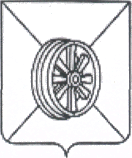    АДМИНИСТРАЦИЯ  ГРЯЗИНСКОГО  МУНИЦИПАЛЬНОГО РАЙОНА            ОТДЕЛ   ОБРАЗОВАНИЯКрасная площадь ул., д.38, г.Грязи   Липецкая обл.,  399050тел./факс: (261) 2-25-51П Р И К А З      от 15.10.20г.                           №  562   